xxxOd:	xxxOdesláno:	středa 27. prosince 2023 15:53Komu:	xxxKopie:	xxxPředmět:	RE: OBJ - 3910003558Přílohy:	20231227160833707.pdfDobrý den,V příloze potvrzená objednávka. S pozdravemxxxxxxgsm:  xxxe-mail: xxxOd: xxxOdesláno: Wednesday, December 27, 2023 11:55:51 AM Komu: xxxKopie: xxxPředmět: OBJ - 3910003558Dobrý den,přílohou Vám zasílám výše uvedenou objednávku.Vzhledem k povinnosti uveřejňovat veškeré smlouvy v hodnotě nad 50 tis. Kč bez DPH v Registru smluv vyplývající ze zákona č. 340/2015 Sb.,Vás žádáme o potvrzení objednávky, a to nejlépe zasláním skenu objednávky podepsané za Vaši stranu osobou k tomu oprávněnou tak, aby bylo prokazatelné uzavření smluvního vztahu.Uveřejnění v souladu se zákonem zajistí objednatel – Národní agentura pro komunikační a informační technologie, s.p. S pozdravem a přáním příjemného dnexxxxxx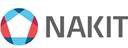 Národní agentura pro komunikační a informační technologie, s. p. Kodaňská 1441/46, 101 00 Praha 10 – Vršovice, Česká republika www.nakit.cz